ALUNO(A):______________________________________________________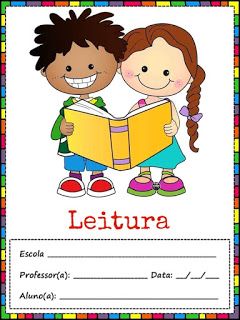 ATIVIDADES DE LÍNGUA PORTUGUESA1-LEIA COM ATENÇÃO O TEXTO O MENINO E A ÁRVORE, DEPOIS RESPONDA AS PERGUNTAS: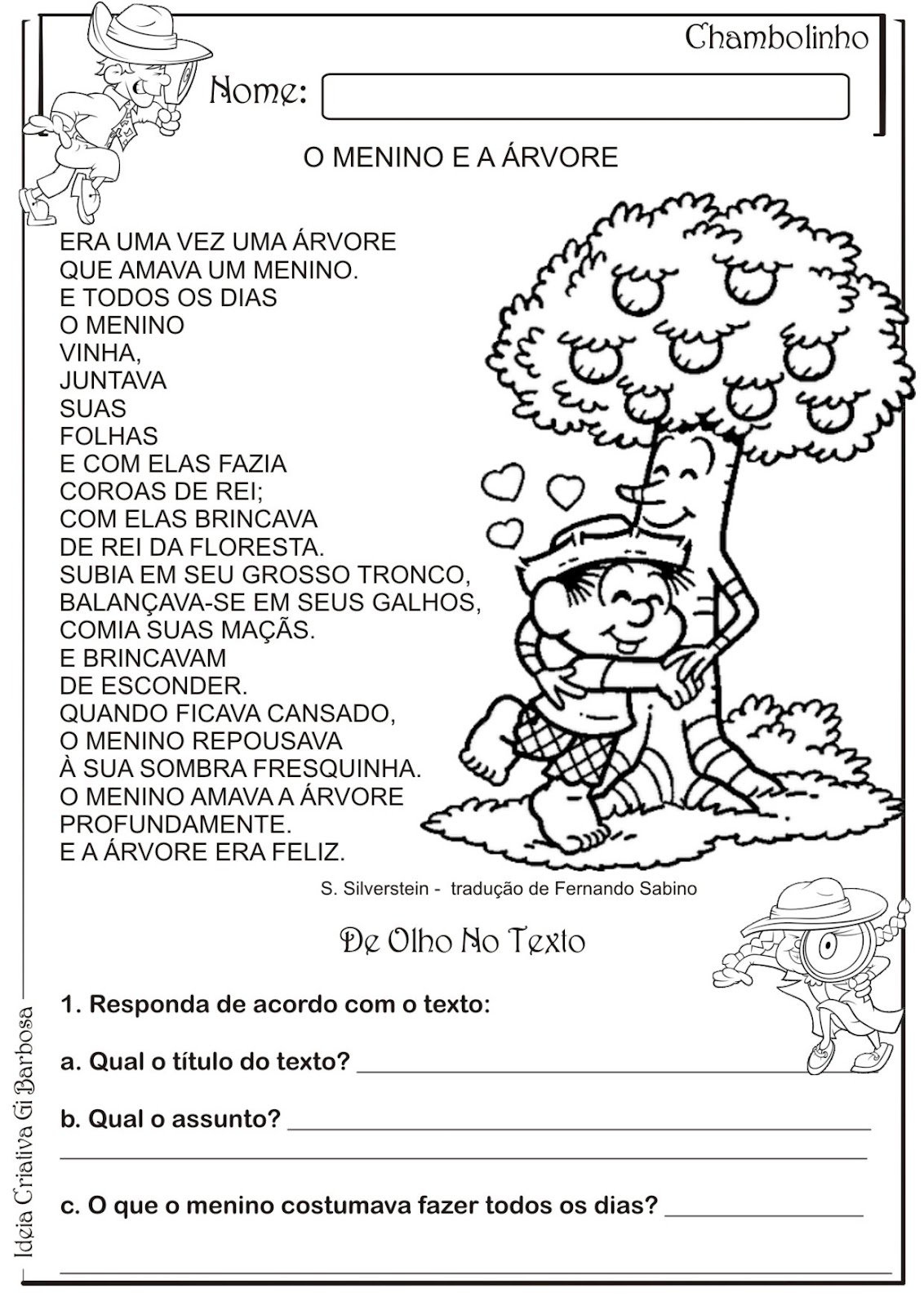 1-INTERPRETANDO O TEXTO:A-QUAL É O TÍTULO DO TEXTO?_______________________________________________________B-O QUE O MENINO COSTUMAVA FAZER COM AS FOLHAS DA ÁRVORE?               CABANA DE FOLHAS                         COROAS DE REI   C-ESCREVA O NOME DA FRUTA QUE O MENINO COMIA, COLOQUE UMA LETRA EM CADA QUADRADINHO:D-ONDE O MENINO REPOUSAVA QUANDO SE SENTIA CANSADO?   (   )NA SOMBRA FRESQUINHA DA ÁRVORE                             (   ) NUMA REDEE-NA SUA OPINIÃO, POR QUE A ÁRVORE ERA FELIZ?______________________________________________________________2-  CONHECENDO AS SÍLABAS: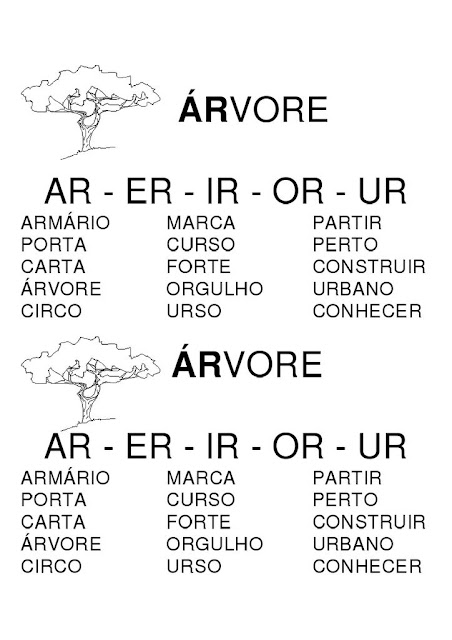 3- RECORTE E COLE NO ESPAÇO ABAIXO 5 PALAVRAS COM AS SÍLABAS: AR- ER- IR- OR- UR4-COMPLETE AS PALAVRAS COM AS LETRAS QUE FALTAM (AR- ER- IR- OR- UR). DEPOIS COPIE AS PALAVRAS AQUI:____________________________________________________________________________________________________________________________________________________________________________________________________________________________________________________________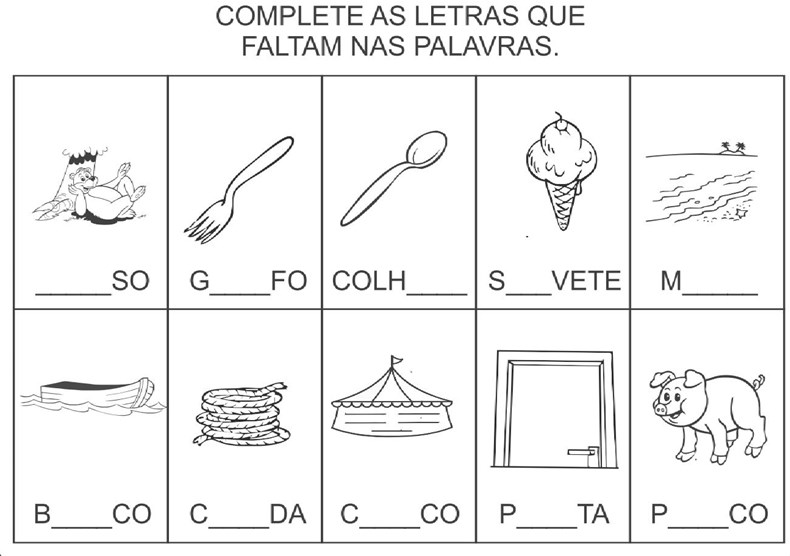 5- ENCONTRE PALAVRAS COM AR- ER- IR- OR-UR, NO CAÇA- PALAVRAS. DEPOIS ESCOLHA 3 E FORME FRASES:____________________________________________________________________________________________________________________________________________________________________________________________________________________________________________________________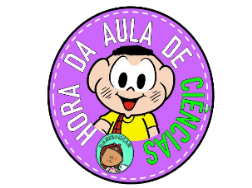 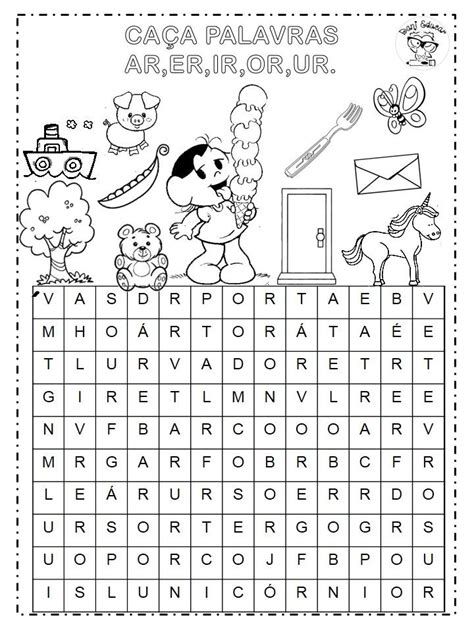                                           ATIVIDADES DE CIÊNCIAS1-LEIA COM ATENÇÃO O TEXTO E CONHEÇA UM POUQUINHO SOBRE AS PLANTAS: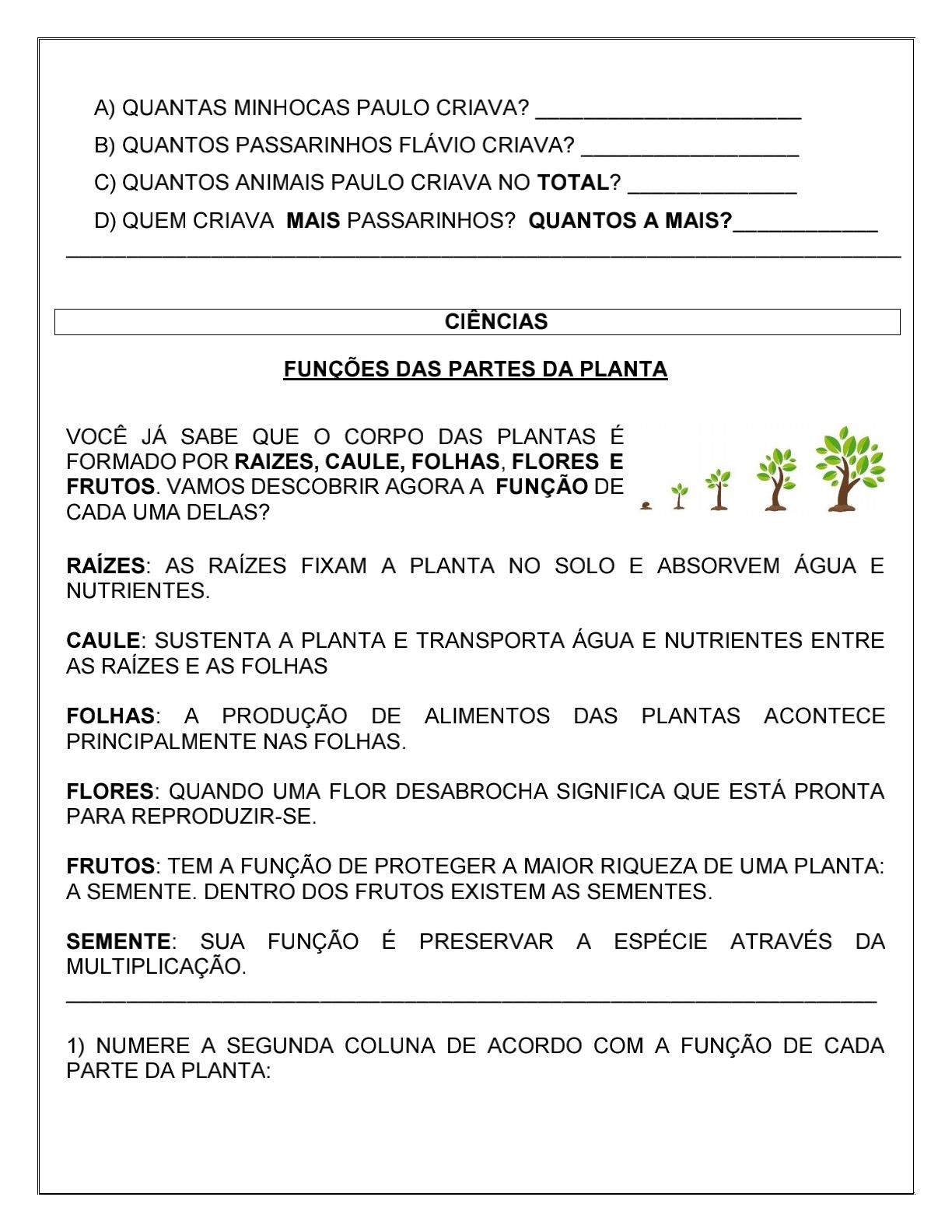 3- NOMEIE CADA PARTE DA PLANTA OBSERVANDO SUA FUNÇÃO.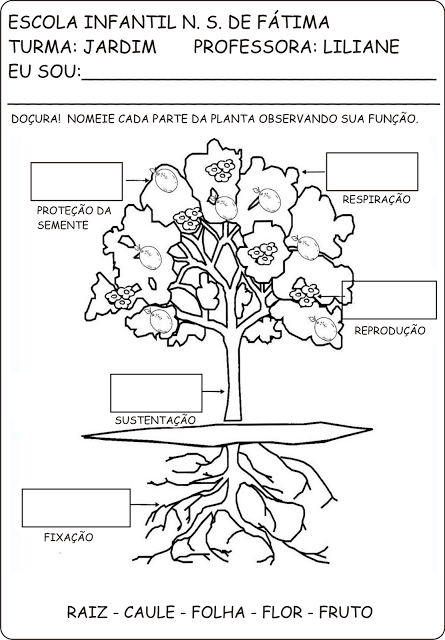 4- AGORA FORME UMA FRASE COM CADA PARTE DA PLANTA:_________________________________________________________________________________________________________________________________________________________________________________________________________________________________________________________________________________________________________________________________________________________________________________________________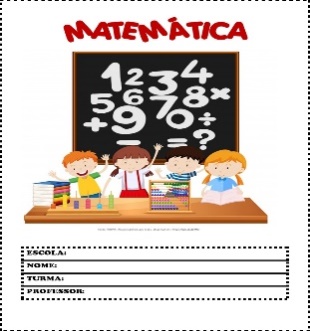                                      ATIVIDADES DE MATEMÁTICA1-OBSERVE A FIGURA E RESPONDA AS QUESTÕES: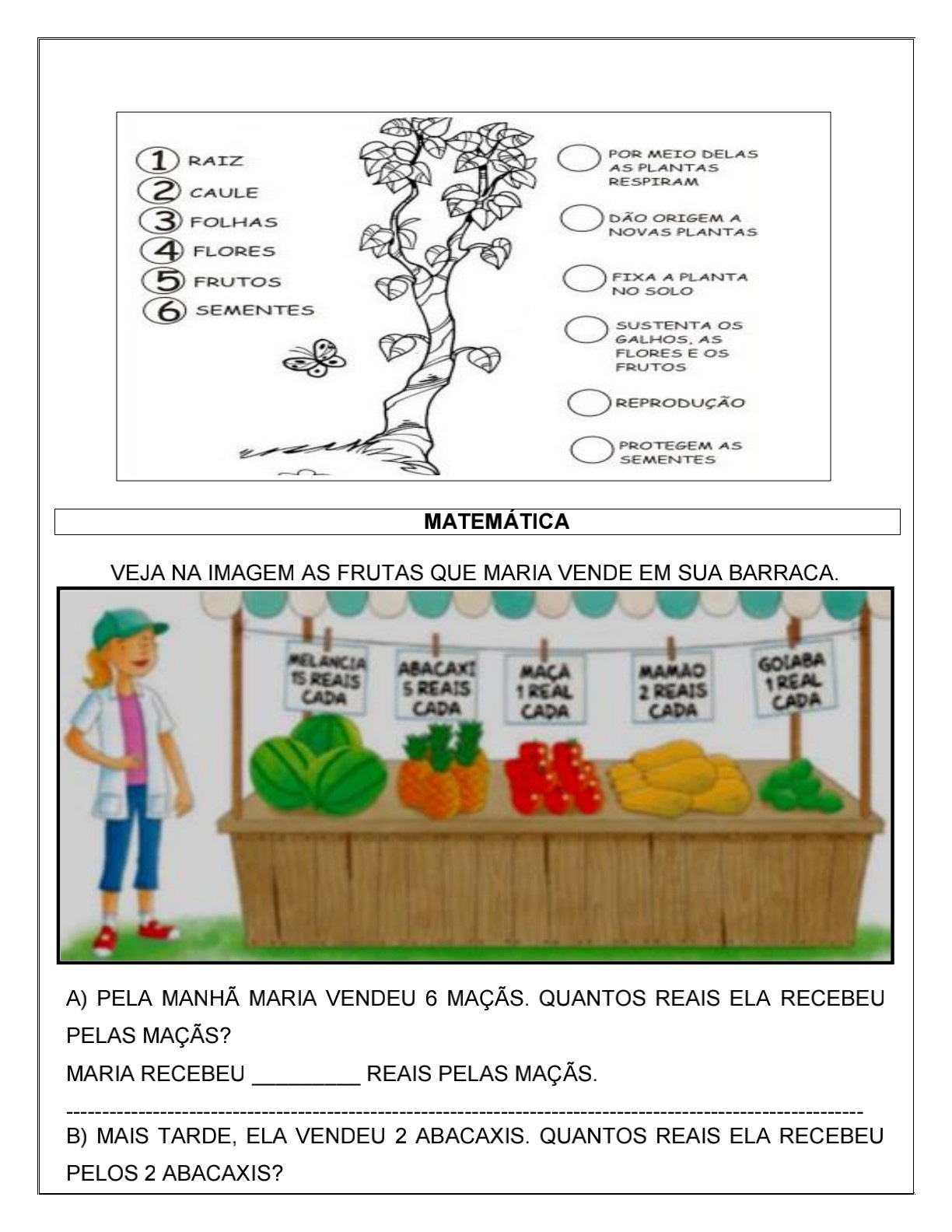 A)QUAIS AS FRUTAS QUE MARIA VENDIA NA SUA BARRACA?R:___________________________________________________________B) MARIA VENDEU 6 MAÇÃS, SE CADA UMA CUSTAVA 1 REAL, QUANTOS REIAS ELA GANHOU?R:_____________________________________________________________C) CADA ABACAXI CUSTAVA 5 REAIS. SE MARIA VENDEU 2 ABACAXIS, QUANTOS REAIS ELA GANHOU?R:_____________________________________________________________D) AUGUSTO GOSTAVA DE MAMÃO, PASSOU NA BARRACA DA MARIA E COMPROU 3 MAMÃOS. QUANTOS REAIS ELE GASTOU?R:_____________________________________________________________E) QUAL É A SUA FRUTA PREFERIDA? ESCREVA E DESENHE.____________________________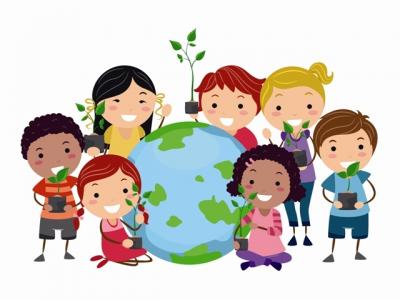                            ATIVIDADE AVALIATIVA  AGORA É SUA VEZ!OBSERVE A SEQUÊNCIA DOS DESENHOS, PINTE, RECORTE E DEPOIS ESCREVA UMA LINDA HISTÓRIA SOBRE O CRESCIMENTO DA PLANTINHA.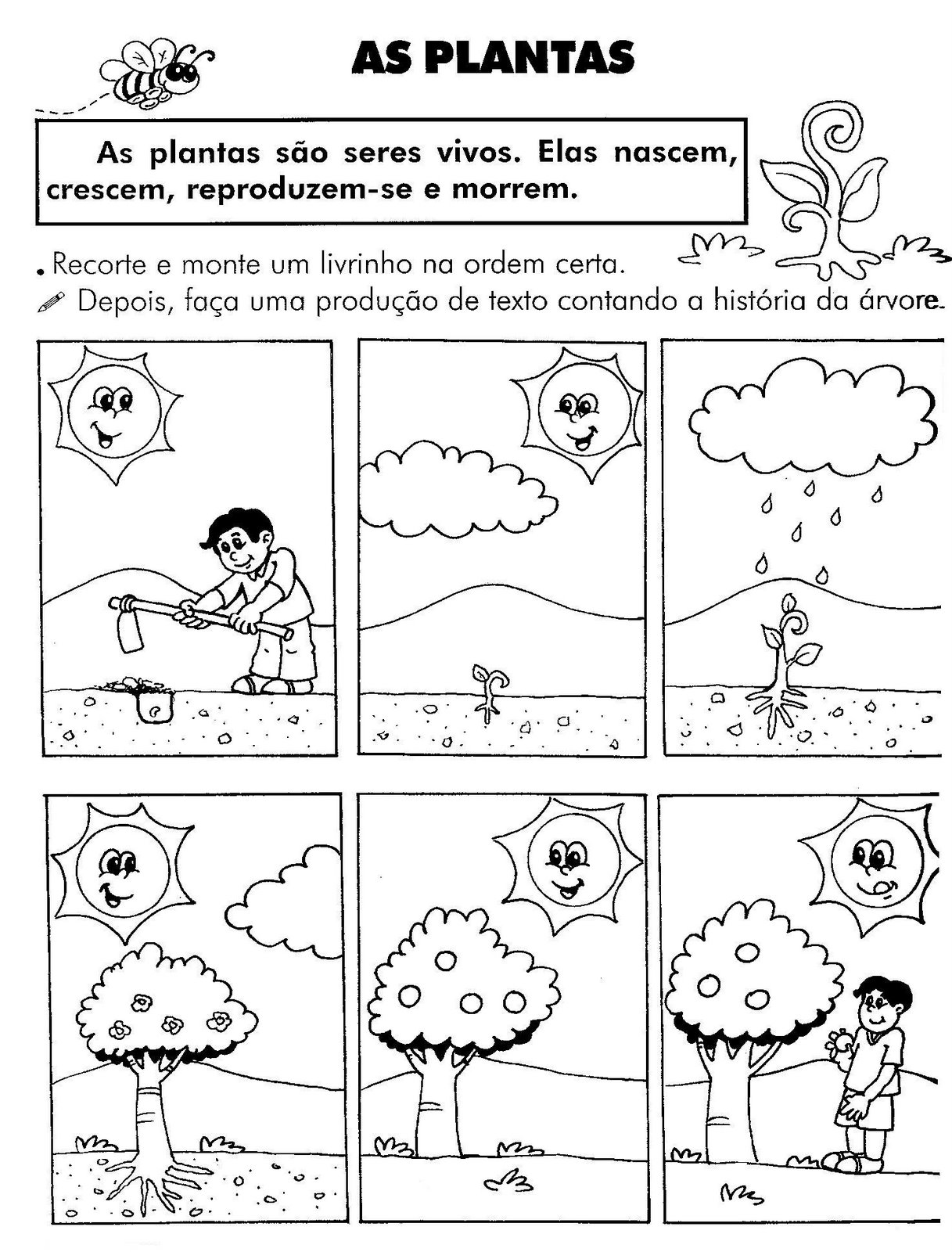 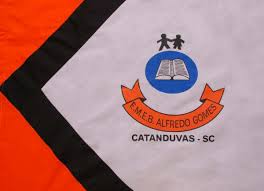 ESCOLA MUNICIPAL DE EDUCAÇÃO BÁSICA ALFREDO GOMES.DIRETORA: IVÂNIA NORA.ASSESSORA PEDAGÓGICA: SIMONE ANDRÉA CARL.ASSESSORA TÉCNICA ADM.: TANIA N. DE ÁVILA.PROFESSORA: ELIANE KARVASKIANO 2021  - TURMA 2º ANO VESPERTINOSEQUÊNCIA DIA 09 AO DIA 13 DE AGOSTO DE 2021.(23ºSEQ.)TEL.ESCOLA:3525-6555   TEL.PROFº ELIANE:99202-6938QUERIDOS ALUNOS!NESTA SEMANA VAMOS APRENDER UM POUQUINHO SOBRE AS PLANTAS. ELAS SÃO MUITO IMPORTANTES PARA TODOS OS SERES VIVOS.ESPERO QUE GOSTEM. BOM TRABALHO!UM ABRAÇO PROFª ELIANE